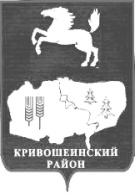 АДМИНИСТРАЦИЯ  КРИВОШЕИНСКОГО РАЙОНА ПОСТАНОВЛЕНИЕ27.12.2019						   				               № 824с.  КривошеиноТомской областиО Порядке ознакомления пользователей с информацией о деятельности Администрации Кривошеинского района и ее органов находящейся в библиотечных и архивных фондахВ целях обеспечения доступа к информации о деятельности Администрации Кривошеинского района и ее органов, руководствуясь статьей 17 Федерального закона от 09.02.2009 N 8-ФЗ «Об обеспечении доступа к информации о деятельности государственных органов и органов местного самоуправления», Федеральным законом от 06.10.2003 N 131-ФЗ «Об общих принципах организации местного самоуправления в Российской Федерации», руководствуясь Уставом муниципального образования Кривошеинский район ПОСТАНОВЛЯЮ:Утвердить Порядок ознакомления пользователей с информацией о деятельности Администрации Кривошеинского района и ее органов находящейся в библиотечных и архивных фондах согласно приложению к настоящему постановлению.Настоящее постановление вступает в силу с даты его официального опубликования.Настоящее постановление опубликовать в газете «Районные вести»,  разместить в Сборнике нормативных актов Администрации Кривошеинского района и в сети «Интернет» на официальном сайте муниципального образования Кривошеинский район.Контроль за исполнением настоящего постановления возложить на управляющего делами Администрации Кривошеинского района.Глава Кривошеинского района(Глава Администрации)                                                                                        С.А. ТайлашевМельник Станислав Валентинович 8 (38251) 21763Управделами, прокуратура, ЦМБ, Пахомова Н.М., РедакцияПриложениеУтвержденпостановлениемАдминистрации Кривошеинского районаот 27.12.2019 N 824Порядокознакомления пользователей с информацией о деятельности Администрации Кривошеинского района и ее органов находящейся в библиотечных и архивных фондах1. Общие положения 1.1.Настоящий Порядок ознакомления пользователей с информацией о деятельности Администрации Кривошеинского района и ее органов находящейся в библиотечных и архивных фондах (далее - Порядок) разработан в соответствии со статьей 17 Федерального закона от 09.02.2009 N 8-ФЗ "Об обеспечении доступа к информации о деятельности государственных органов и органов местного самоуправления", Федеральным законом от 06.10.2003 N 131-ФЗ "Об общих принципах организации местного самоуправления в Российской Федерации", Уставом Кривошеинского района и определяет общую процедуру и способы доступа граждан и юридических лиц (далее по тексту - пользователь информацией) к информации о деятельности Администрации Кривошеинского района  и ее органов через библиотечные и архивные фонды.1.2.Предоставление информации о деятельности Администрации Кривошеинского района  и ее органов в помещениях, занимаемых соответственно администрацией и ее органами, а также в библиотечных и архивных фондах организуется уполномоченными органами (структурными подразделениями) и должностными лицами соответственно Администрации Кривошеинского района и ее органов.2. Порядок ознакомления пользователей с информацией о деятельности Администрации Кривошеинского района и ее органов через библиотечные фонды.   2.1.Ознакомление пользователей с информацией о деятельности Администрации Кривошеинского района и ее органов через библиотечные фонды осуществляется через муниципальное бюджетное учреждение «Кривошеинская центральная межпоселенческая библиотека» (далее по тексту – «МБУ «Кривошеинская ЦМБ»).2.2.Порядок доступа пользователей информацией к фондам библиотек, перечень основных услуг и условия их предоставления библиотекой определяются действующим законодательством и муниципальными правовыми актами муниципального образования Кривошеинский район, а также учредительными и внутренними документами МБУ «Кривошеинская ЦМБ» и размещаются на информационных стендах в здании библиотеки, на информационном сайте библиотеки в сети Интернет (при наличии).2.3.Пользователи информацией, осуществляющие поиск информации о деятельности Администрации Кривошеинского района и ее органов, имеют право:- бесплатно получать информацию о наличии в библиотечных фондах конкретного документа о деятельности Администрации Кривошеинского района через систему каталогов и другие формы библиотечного информирования;- бесплатно получить документ о деятельности Администрации Кривошеинского района  из библиотечных фондов для временного пользования- бесплатно получать консультационную помощь в поиске и выборе информации о деятельности Администрации Кривошеинского района и ее органов.2.4.При ознакомлении с информацией о деятельности Администрации Кривошеинского района и ее органов через библиотечные фонды пользователи информацией обязаны соблюдать правила пользования библиотекой. 2.5.Пользователю информацией при обращении в библиотеку обеспечивается возможность:- ознакомления с перечнем ресурсов о деятельности Администрации Кривошеинского района и ее органов, находящихся в фондах библиотеки, перечнем услуг, которые библиотека предоставляет в рамках использования этих ресурсов, другой информацией об организации в библиотеке доступа к информации о деятельности Администрации Кривошеинского района и ее органов;- получения при обращении непосредственно в библиотеку или по телефонам справочных служб библиотеки в устной форме информации о наличии в библиотечных фондах конкретного документа, структуре информации о деятельности Администрации Кривошеинского района и ее органов, порядке ознакомления с ней.2.6.Для получения информации в документированном виде, в том числе в виде электронного документа (при наличии технической возможности), пользователь информацией обращается в библиотеку и проходит процедуру регистрации в соответствии с требованиями действующего законодательства, муниципальных правовых актов муниципального образования Кривошеинского района, а также внутренними документами библиотеки.3. Порядок ознакомления пользователей с информацией о деятельности Администрации Кривошеинского района и ее органов через архивные фонды  3.1.Ознакомление пользователей с информацией о деятельности Администрации Кривошеинского района и ее органов через архивные фонды осуществляется через муниципальный архив Администрации Кривошеинского района, в соответствии с графиком работы архива, в присутствии работника архива, во время, установленное в архиве.3.2.Порядок доступа к фондам муниципального архива Администрации Кривошеинского района и ее органов, перечень основных услуг и условия их предоставления архивом определяются действующим законодательством и муниципальными правовыми актами муниципального образования Кривошеинский район,  а также внутренними документами Администрации Кривошеинского района и ее органов, регламентирующих порядок деятельности архива, и размещаются на информационных стендах (табличках) в здании Админ6истрации Кривошеинского района, в котором расположен соответствующий архив, и на Официальном сайте муниципального образования Кривошеинский район.3.3.Предоставление муниципальным архивом Администрации Кривошеинского района муниципальных услуг осуществляется в соответствии с административными регламентами предоставления соответствующими муниципальных услуг и иными муниципальными правовыми актами муниципального образования Кривошеинский район.3.4.Пользователь информацией имеет право ознакомится с текстами документов, содержащих информацию о деятельности Администрации Кривошеинского района, в день обращения в муниципальный архив Администрации Кривошеинского района, при условии, если:- документы, содержащие данную информацию, имеются в муниципальном архиве Администрации Кривошеинского района;- точно указаны реквизиты документа: автор, вид документа, его название, номер и дата регистрации;- документы не используются другими пользователями информацией или работниками муниципального архива Администрации Кривошеинского района;- данная информация не относится к информации ограниченного доступа.3.5.В случае если реквизиты запрашиваемого документа требуют уточнения или документы, интересующие пользователя информацией, используются другими пользователями информацией или работниками отдела архивной службы, работник отдела архивной службы по согласованию с пользователем информацией назначает день и время, когда пользователь информацией сможет ознакомиться с этими документами.  3.6.Основаниями для отказа пользователю в предоставлении запрашиваемой информации являются:1) отсутствие в муниципальном архиве Кривошеинского района запрашиваемой информации;
2) отнесение запрашиваемой информации к информации ограниченного доступа.3.7.Ограничивается доступ к архивным документам, содержащим сведения, составляющие государственную и иную охраняемую законодательством Российской Федерации тайну.3.8.Отмена ограничения на доступ к архивным документам, содержащим сведения, составляющие государственную и иную охраняемую законодательством Российской Федерации тайну, осуществляется в соответствии с законодательством Российской Федерации.           3.9.Выдача копий архивных документов, архивных справок и выписок производится по письменному запросу пользователя информацией.            3.10.Пользователь архивными документами имеет право использовать, передавать, распространять информацию, содержащуюся в предоставленных ему архивных документах, а также копии архивных документов для любых законных целей и любым законным способом..